毕业论文查重流程及注意事项学校在毕业设计（论文）管理系统内嵌“维普论文检测系统”，学生上传论文并由指导老师提交查重检测，老师点击获取检测结果后系统会将检测报告自动返回到系统中。草稿、定稿环节各有一次检测机会，学校要求定稿查重的总相似比需在30%以内（如另有通知，按通知执行），查重率达到要求才能进入答辩环节，具体方式如下：一、草稿、定稿上传：草稿检测：学生上传论文文件（有附件需在指定位置上传），由老师操作提交查重检测，检测成功后论文相似率会在学生角色页面展示，查重结果正确返回的标志为：显示状态为“检测完成”，相似率不为空，查重报告可查看及下载。老师页面：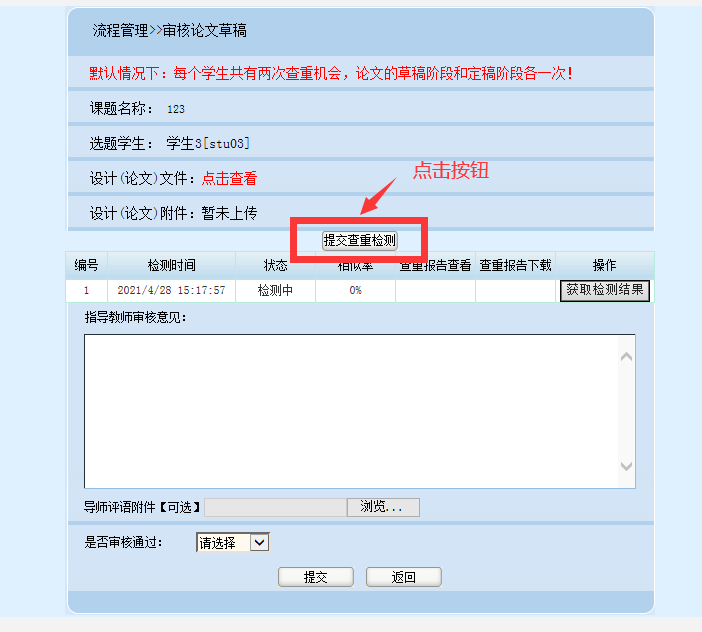 学生页面：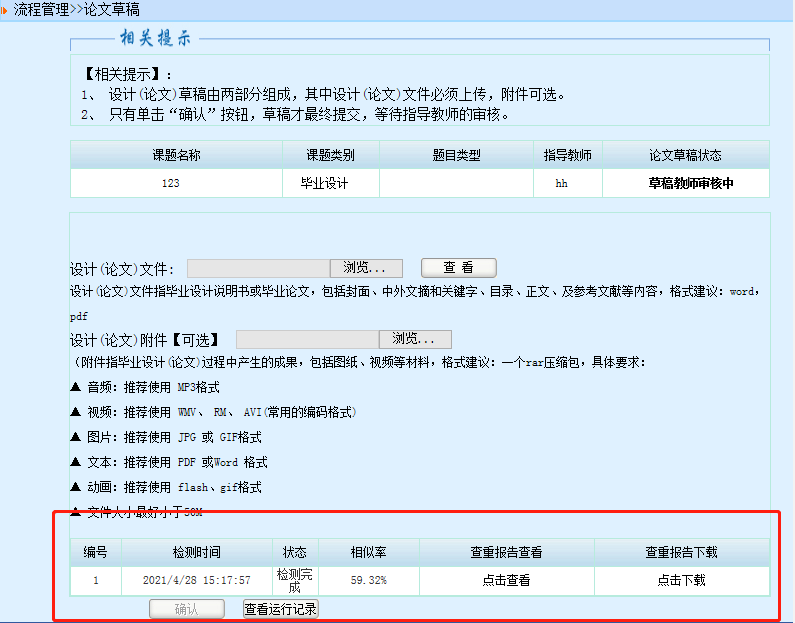 系统支持的文档：word格式的文档（后缀为doc或者docx及word转化的pdf文档，建议使用doc或者docx）, 系统不支持wps文档检测。单个文件20M限制，字数15万以内。定稿检测：定稿检测方式与草稿一致，流程为学生学生上传论文文件（有附件需在指定位置上传），由老师操作提交查重检测，检测成功后论文相似率会在学生角色页面展示，查重结果正确返回的标志为：显示状态为“检测完成”，相似率不为空，查重报告可查看及下载。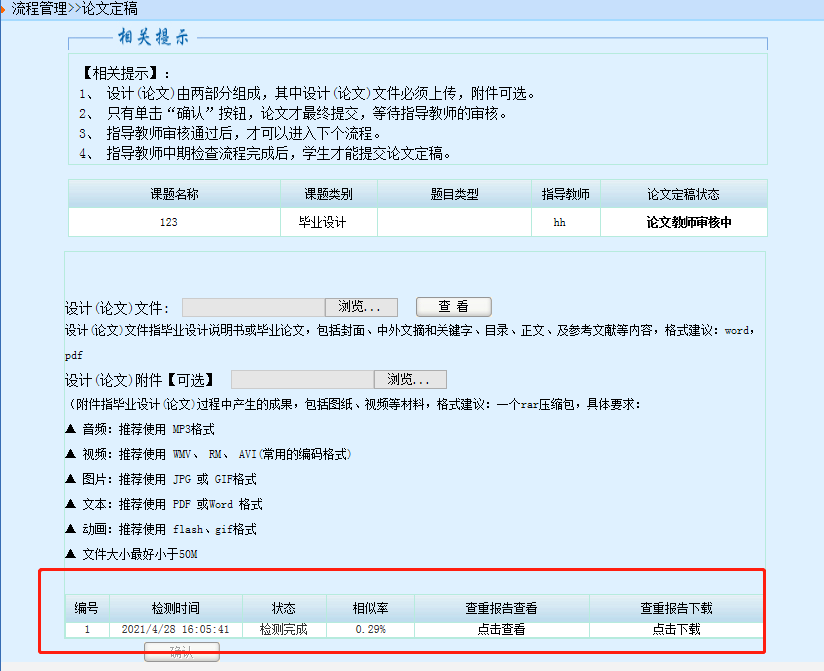 在定稿上传并完成检测后，定稿查重的总相似比需在30%以内（如另有通知，按通知执行），查重率达到要求才能进入答辩环节。定稿有且仅有一次检测机会，请学生慎重使用。单篇论文检测的时间3-10分钟，检测速度与文件大小及网速有关。老师提交查重后，不要重复点击查重检测，通过点击“获取检测结果”刷新页面获取报告。学生在初稿与定稿阶段各有1次检测机会,如有需要上传毕设系统前学生可登陆个人预检测安全通道: http://vpcs.cqvip.com/personal/ntdxxl手机号注册后自主预检，费用由维普公司收取，与学校无关。维普检测(泛语科技)提供24小时线上咨询服务2021毕业生杏林学院维普论文检测服务群：736806046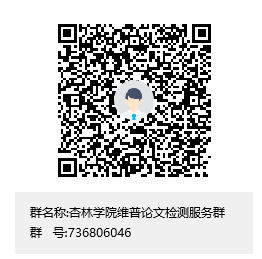 二、常见问题：1.文档解析失败：如果老师审核页面查重显示状态为空，相似率为0%，且获取检查结果按钮是灰色的，则文档上传检测系统解析失败. 解决办法：指导老师退回学生稿件后，学生重新选择文档上传，老师重新提交查重。（第二次上传原文档格式另存为doc/docx的另外一种。注意：转化格式不是直接修改文档后缀，而是“另存为”）如下图：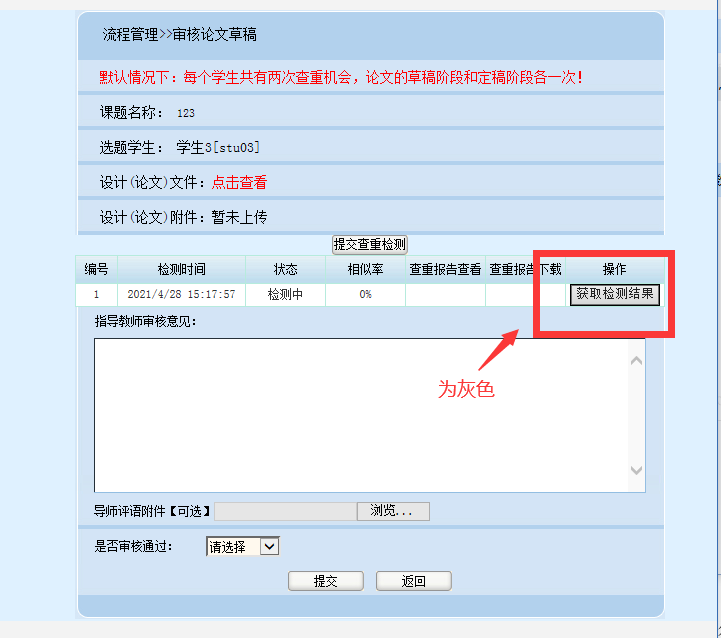 维普论文检测系统注意事项一、检测报告中的总字数、总相似比、引用率、复写率和自写率是什么意思？1. 总字数：即送检论文中的总字符数，包括中文、阿拉伯数字、外文字符、标点符号等，制表符和图表不计入统计。2. 检测结果：总相似比=复写率+自引率+他引率+专业术语自写率：即送检论文中剔除雷同片段和引用片段后占整个送检论文的比重。 复写率：即送检测论文中与检测范围所有文献比对样本相似的部分（不包括参考引用部分）占整个送检论文的比重。引用率：即送检论文中与有复写内容，但在论文有标注的那部分占整个送检论文的比重。专业术语：公式定理、法律条文、行业用语等占全文的比重二、文档规范1. 维普论文检测系统可支持检测的文本格式：word版本的doc、docx格式。如果检测失败，将两个格式互换后重新上传。2. 单篇文件大小不超过 20M，文章总字数不超过15 万字，如果文中图片较大，请采用 word 自带的压缩图片功能，压缩全部图片到适用于打印的状态。3. 检测内容：系统自动判定“摘要”之后至“参考文献”之前部分参与检测，文中的摘要及参考文献不要打括号或引号，文字中间也不要打空格。三、引用部分格式规范：1.识别方式：系统检测出的相似片段部分，且相似片段加了正确尾注标，系统会识别为引用，自动标黄。 2.引用尾注样式示范：市场营销，英文是Marketing，又称作市场学、市场行销或行销学，市场是商品经济的范畴，是一种以商品交换为内容的经济联系形式。[1] 在句号以后用方括号加数字标注（半角英文状态手动输入）。 3.引用部分进行标注并不能达到降重的效果，总相似比=复写率+引用率+专业用语。四、参考文献格式规范1.识别方式：系统会从上传的文章里面找到文章中最后一个“参考文献”四个连续汉字，从这四个字开始如果下面的格式符合规范就会识别为参考文献。包括参考文献之后的内容都不会被检测。2.参考文献标准格式示范(左顶格)作为标志;参考文献部分所有符号（半角英文状态手动输入，请勿使用上标或者插入符号）  例：参考文献
[1]宋凯. 水利工程中的水利施工管理措施和方法[J]. 科技创新与应用, 2013(16):188-188.
[2]周高桥,仇小红. 水利工程安全管理问题探讨[J]. 科技传播, 2013(18):74-74.
[3]王淑艳,于弋洋. 浅析水利工程造价控制[J]. 中国水运(下半月), 2013(5):115-116.
③致谢、注释、附录请放在参考文献部分之后，并保证参考文献部分格式正确，以免重复。五、查重范围维普检测(泛语科技)提供24小时线上咨询服务2021毕业生杏林学院维普论文检测服务群：736806046比对数据库	数据库简介中文期刊论文库涵盖中国期刊论文网络数据库、中文科技期刊数据库、中文重要学术期刊库、中文重要学术期刊库、中国重要社科期刊库、中国重要文科期刊库、中国中文报刊报纸数据库等硕博学位论文库涵盖中国学位论文数据库、中国硕博论文数据库、中国优秀硕博论文数据库高校特色论文库涵盖部分高校共享的论文资源互联网数据资源涵盖数十亿互联网数据资源自建特色论文库系统涵盖杏林学院往届毕业生论文库，自建库仅限本校学生使用。官方唯一自检网址: http://vpcs.cqvip.com/personal/ntdxxl